Združenie pestovateľov obilnínZáhradnícka 21, SK-811 07 Bratislava 1, SlovenskoAKTUÁLNE CENY A VÝVOJ NA TRHU OBILNÍN K 16.12. 2022● Futures ceny zrnín na burzách k 16.12.2022Kurz (NBS): EURO/USD: 1,0621 ▼ ; EURO/HUF: 406,40 ▼Trend: od posledného predošlého údaju: nárast ▲ ; resp. pokles ▼● Trhové ceny obilnín vo vybraných krajinách Európskej únieVysvetlivky:Vývoj trhovej ceny oproti predchádzajúcej hodnote: nárast ▲; pokles ▼; - (bez znaku) stagnácia / neporovnateľné. D – dodané; S – silo; DS – zo sila, na nákladnom aute; DP – z farmy, na nákladnom aute; DF – dodané prvému zákazníkovi, na nákladnom aute; FG – cena na farme; GEX – cena na burze obilia; FOB – „free on board“ (Incoterm) – voľné na palube; CIF – po zaplatení nákladov, poistenia a naloženia; N – neznáme miesto.● Ceny obilnín na Slovensku k 50.týždňu 2022 (v €uro/t)Vysvetlivky: Západ – kraje BA, TT, NR, TN; Stred – kraje BB, ZA; Východ – kraje PO, KE.Zdroje informácií: Ing. Cikatricis, Ing. Jakubička, Ing. Papp; Ing. Slocik; Ing. Krajanec.● Komentár	 Kurz euro k US doláru naberá rastúci trend, zatiaľ čo cena ropy na svetovom trhu ďalej klesá. Ceny zrnín vo svete prudko klesajú, v priebehu týždňa aj o 20 euro na tonu (viď tabuľku), takmer na úroveň obdobia pred vypuknutím vojny na Ukrajine. Spomaľuje sa medzinárodný obchod s obilím, aj v rámci krajín EÚ. Pri porovnaní cien je ponúkaná cena pšenice z Ruska a Ukrajiny na globálnom trhu najnižšia a pokiaľ neeskaluje napätie v tejto oblasti, budú ceny klesať ďalej.Podľa decembrovej správy FAO-AMIS sa po ukončení zberovej sezóny na severnej pologuli sústreďuje pozornosť na južnú pologuľu, kde už tri roky po sebe pôsobí fenomén La Niña. Ten predlžuje suché obdobie v Argentíne a znižuje produkciu pšenice. Naopak mimoriadne vlhké počasie v Austrálii, ktorá síce očakáva nadpriemernú úrodu pšenice, no zároveň obavy ohľadom jej kvality, čo vplýva na jej cenu. V Južnej Amerike prebieha osev kukurice, ale ešte je priskoro hovoriť, či sa úroda vráti na normálnu úroveň, po prepade produkcie z dôvodu sucha.Odhady svetovej produkcie zo začiatku decembra podľa FAO sa zmiernili a predpokladajú produkciu pšenice v hospodárskom roku 2022/23 na úrovni 781,1 mil.t, kukurice 1 163,6 mil.t a sóje 394,6 mil.ton. Sucho sa už opäť prejavuje pri oseve ozimín v Európskej únii (viď mapku nižšie), v Rusku na juhu Kaukazu, na Ukrajine v okolí Odesy, kde zároveň obmedzuje výsev vojnové ohrozenie.Európska Komisia 9.11.2022 zverejnila plány zlepšiť dostupnosť hnojív v rámci EÚ aj v zahraničí. Biznis s hnojivami dostane prioritu kvôli obmedzenému prístupu k zemnému plynu, a tak k fondom vytvoreným vďaka opatreniam zastropovania ziskov určitých výrobcov elektriny pridáva 450 mil.euro, ktoré použije zo svojej rezervy (poľnohospodárstva) ako časť prechodného krízového rámca na pomoc farmárom s vysokými cenami vstupov.Zároveň 11.11.2022 Ministerstvo priemyslu a obchodu Ruskej federácie stanovilo hodnoty vývozného cla na všetky typy hnojív na 23,5% a hraničnú cenu 450 USD/t. 28.11. Rusko navýšilo vývoznú kvótu pre dusíkaté hnojivá o 750 000 ton do konca decembra 2022, aby zachovalo objemy výroby a nezaplnilo sklady. Osobitne kvóta na vývozy močoviny bola zvýšená o 400 000 ton; vývozná kvóta na čpavok (amonium nitrate) o 200 000 t a zmes močoviny a čpavku o 150 000 ton.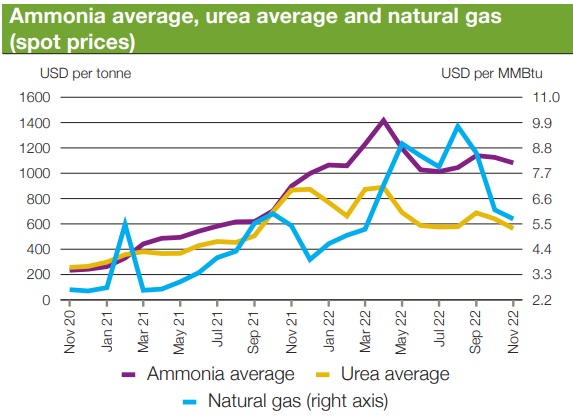 Svetové ceny obilnín (FOB) k 14.12. 2022:Pšenica: US SRW Mexický záliv: 314,- €/t, FR Rouen (1.tr.): 313,- €/t; Ukrajina (potr.): 251,- €/t; Jačmeň: FR Rouen kŕmny: 286,- €/t, Čierne more (kŕm.): 256,- €/t;Kukurica: US 3YC Mexický záliv: 290,- €/t; Bordeaux (FR): 297,- €/t; Čierne more (krm.): 246,- €/t.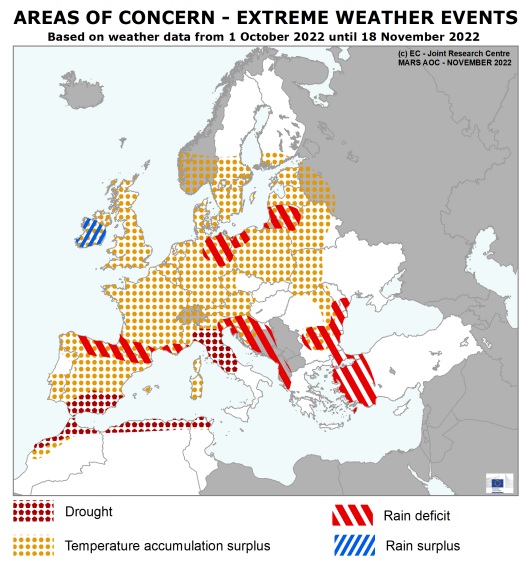 Zdroje: Európska Komisia, FAO-AMIS, agrobiznis.sk; portály búrz.Spracovala: Ing. Vladimíra Debnárová, tajomník Združenia pestovateľov obilnín.€uro/tonaPlatí ktrendPšenica potravinárskaPšenica potravinárskaPšenica potravinárskaPšenica potravinárskaMATIF Paríž299,25III.´23▼CBoT Chicago251,79XII.´22▼BÉT Budapešť (kŕmna!)354,33III.´23▲KukuricaKukuricaKukuricaKukuricaMATIF Paríž283,25III.´23▼CBoT Chicago236,71XII.´22▼BÉT Budapešť349,41III.´23▲Repka olejkaRepka olejkaRepka olejkaRepka olejkaMATIF Paríž553,50II.´23▼Viedeň564,75XII.´22▼Trhové ceny obilnín v EÚ k 12.decembru 2022, €uro/tona (bez DPH)Trhové ceny obilnín v EÚ k 12.decembru 2022, €uro/tona (bez DPH)Trhové ceny obilnín v EÚ k 12.decembru 2022, €uro/tona (bez DPH)Trhové ceny obilnín v EÚ k 12.decembru 2022, €uro/tona (bez DPH)Trhové ceny obilnín v EÚ k 12.decembru 2022, €uro/tona (bez DPH)Trhové ceny obilnín v EÚ k 12.decembru 2022, €uro/tona (bez DPH)Trhové ceny obilnín v EÚ k 12.decembru 2022, €uro/tona (bez DPH)Trhové ceny obilnín v EÚ k 12.decembru 2022, €uro/tona (bez DPH)Trhové ceny obilnín v EÚ k 12.decembru 2022, €uro/tona (bez DPH)Trhové ceny obilnín v EÚ k 12.decembru 2022, €uro/tona (bez DPH)Trhové ceny obilnín v EÚ k 12.decembru 2022, €uro/tona (bez DPH)Trhové ceny obilnín v EÚ k 12.decembru 2022, €uro/tona (bez DPH)Trhové ceny obilnín v EÚ k 12.decembru 2022, €uro/tona (bez DPH)Trhové ceny obilnín v EÚ k 12.decembru 2022, €uro/tona (bez DPH)Trhové ceny obilnín v EÚ k 12.decembru 2022, €uro/tona (bez DPH)pšenica potravinárskapšenica potravinárskapšenica potravinárskapšenica potravinárskapšenica potravinárskajačmeň kŕmnyjačmeň kŕmnyjačmeň kŕmnyjačmeň kŕmnyjačmeň kŕmnykukurica kŕmnakukurica kŕmnakukurica kŕmnakukurica kŕmnakukurica kŕmnaDEHamburg303,00▼DSDEHamburg275,00▼DSDEMannheim326,50-DSFRRouen309,15▼DPFRRouen274,15▼DPFRBordeaux292,22▼DPBEBrusel--DPBEBrusel255,10▼DPHUBudapešť318,56▼FGHUTransdanub292,99▼FGHUTransdan.--DPESZaragoza335,00▼DSATViedeň--DSATViedeň285,00-DSATViedeň290,00▼DFPLSlaski--DFPLZachodni--DFROMutenia275,61▼DSCZPraha329,21▼DFCZPraha--DFSKBratislava--DPROMutenia294,92▲DSROMutenia268,70▼DSraž potravinárskaraž potravinárskaraž potravinárskaraž potravinárskaraž potravinárskaSKBratislava328,76▼DPSKBratislava--DPDEMannheim317,50▼DSpšenica kŕmnapšenica kŕmnapšenica kŕmnapšenica kŕmnapšenica kŕmnajačmeň sladovníckyjačmeň sladovníckyjačmeň sladovníckyjačmeň sladovníckyjačmeň sladovníckyCZPraha328,55▼DFDEHamburg299,50▼DSDEMannheim387,50▼DSATViedeň333,00▼DSHUBudapešť318,56▼DPCZPraha--DFpšenica tvrdápšenica tvrdápšenica tvrdápšenica tvrdápšenica tvrdáNLRotterdam317,50▼CIFFRRouen --DPESCordoba470,00▼DSATWels--DSPLZachodni--DFFRLa Pallice469,65▼DPSKBratislava--DPSKBratislava---ITBologna469,50▼DFZápadStredVýchodPšenica potravinárskaPšenica potravinárskaPšenica potravinárskaPšenica potravinárskakvalita E310 - 315310 - 320300 - 320kvalita A300 - 310300 - 310kvalita B290 - 300290 - 300Pšenica kŕmna240 - 260250 - 270270 - 290Jačmeň sladovnícky290 - 300--Jačmeň kŕmny250 - 260250 - 270270 - 290Kukurica na zrno270 - 275 290 - 300-